Publicado en Madrid el 20/02/2024 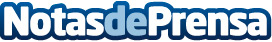 Hipotecas, alquileres y prestaciones de la Seguridad Social, principales asesoramientos jurídicos en 2023El Observatorio Jurídico de Legálitas analizó un total de 1.085.206 consultas el año pasado, suponiendo la mayor muestra examinada en este tipo de estudios en el sector legal. Este 2024 vendrá marcado por el aumento de asesoramientos referidos a cuestiones bancarias, la conciliación, el teletrabajo, la contratación laboral y el arrendamiento de viviendasDatos de contacto:David JiménezLegálitas660 536 794Nota de prensa publicada en: https://www.notasdeprensa.es/hipotecas-alquileres-y-prestaciones-de-la Categorias: Nacional Derecho Finanzas Sociedad Consultoría http://www.notasdeprensa.es